БАШКОРТОСТАН  РЕСПУБЛИКАҺЫ                                              РЕСПУБЛИКА БАШКОРТОСТАН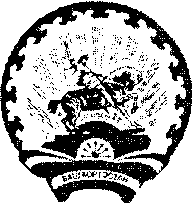          СТӘРЛЕБАШ РАЙОНЫ                                                                        АДМИНИСТРАЦИЯ    МУНИЦИПАЛЬ РАЙОНЫНЫҢ                                                          СЕЛЬСКОГО ПОСЕЛЕНИЯАЛЛАҒЫУАТ АУЫЛ СОВЕТЫ                                                           АЛЛАГУВАТСКИЙ СЕЛЬСОВЕТАУЫЛ БИЛӘМӘҺЕ ХАҠИМИӘТЕ                                         МУНИЦИПАЛЬНОГО РАЙОНА                                                                                             СТЕРЛИБАШЕВСКИЙ РАЙОНҠАРАР                                                                            ПОСТАНОВЛЕНИЕ10 март 2020 й.           	                   № 17                               	10 марта 2020 г.Об утверждении Порядка организации,режима выгула собак, отведения мест и требований по содержанию специальных площадок, обеспечения санитарных правил в сельском поселении Аллагуватский сельсовет муниципального района Стерлибашевский район Республики БашкортостанРуководствуясь Федеральным законом от 06.10.2003 № 131-ФЗ «Об общих принципах организации местного самоуправления в Российской Федерации»,  законом Республики Башкортостан от 22.04.1997 № 88-з «О домашних животных», Администрация сельского поселения Стерлибашевский сельсовет  муниципального района Стерлибашевский  район Республики Башкортостан п о с т а н о в л я е т:Утвердить прилагаемый Порядок организации, режима выгула собак, отведения мест и требований по содержанию специальных площадок, обеспечения санитарных правил в сельском поселении Аллагуватский  сельсовет муниципального района Стерлибашевский район Республики Башкортостан.Определить место для выгула собак на территории сельского поселения Аллагуватский сельсовет муниципального района Стерлибашевский район Республики Башкортостан по адресу: д.Нижний Аллагуват, ул. Молодежная, 4.Настоящее решение обнародовать на информационном стенде в здании администрации сельского поселения Аллагуватский сельсовет муниципального района Стерлибашевский район Республики Башкортостан.Контроль за исполнением настоящего решения оставляю за собой.И.о. главы сельского поселения                           А.Г.КулсаринаПриложение к постановлению Администрации  сельского поселения Стерлибашевский сельсовет муниципального района Стерлибашевский район Республики Башкортостан от 10.03.2020 №17Порядок организации, режим выгула собак, отведение мест и требования по содержанию специальных площадок, обеспечение санитарных правил на территории сельского поселения Аллагуватский сельсовет  муниципального района Стерлибашевский район Республики Башкортостан1. Общие положения1.1. Порядок организации, режима выгула собак, отведения мест и требований по содержанию специальных площадок, обеспечения санитарных правил на территории сельского поселения Аллагуватский сельсовет муниципального района Стерлибашевский район Республики Башкортостан (далее - Порядок) разработан в соответствии Федеральными законами от 06.10.2003. № 131-ФЗ «Об общих принципах  организации местного самоуправления в Российской Федерации», от 14.05.1993. № 4974-1 «О ветеринарии», от 30.03.1999. № 52-ФЗ «О санитарно-эпидемиологическом благополучии населения»,  законом Республики Башкортостан от 22.04.1997. № 88-з «О домашних животных» в целях улучшения экологической обстановки, повышения уровня благоустройства территории сельского поселения Стерлибашевский сельсовет муниципального района Стерлибашевский район Республики Башкортостан (далее – сельское поселение). 1.2. Порядок регулируют отношения в сфере организации, режима выгула собак,  отведения мест и требований по содержанию специальных площадок, обеспечения санитарных правил на территории сельского поселения, обеспечении безопасности людей от неблагоприятного физического, санитарного и психологического воздействия собак.2. Требования по содержанию специальных площадок2.1. Проектирование и строительство площадок для выгула собак производятся в установленном порядке, с соблюдением планировочных, санитарных и природоохранных норм.2.2.  Площадки для выгула собак рекомендуется размещать на территориях общего пользования, свободных от зеленых насаждений, под линиями электропередач с напряжением не более 110 кВт, за пределами санитарной зоны источников водоснабжения первого и второго поясов.2.3. Размеры площадок для выгула собак, размещаемые на территориях жилого назначения рекомендуется принимать 400 - 600 кв. м, на прочих территориях - до 800 кв. м, в условиях сложившейся застройки может принимать уменьшенный размер площадок, исходя из имеющихся территориальных возможностей. Доступность площадок рекомендуется обеспечивать не более 400 м. На территории  с плотной жилой застройкой - не более 600 м. Расстояние от границы площадки до окон жилых и общественных зданий рекомендуется принимать не менее 25 м, а до участков детских учреждений, школ, детских, спортивных площадок, площадок отдыха - не менее 40 м2.4. Перечень элементов благоустройства на территории площадки для выгула собак включает: различные виды покрытия, ограждение, скамья (как минимум), урна (как минимум), осветительное и информационное оборудование. Рекомендуется предусматривать периметральное озеленение.2.5. Ограждение площадки, как правило, следует выполнять из легкой металлической сетки высотой не менее 1,5 м. При этом рекомендуется учитывать, что расстояние между элементами и секциями ограждения, его нижним краем и землей не должно позволять животному покинуть площадку или причинить себе травму.2.6. На территории площадки рекомендуется предусматривать информационный стенд с правилами пользования площадкой.2.7. Озеленение рекомендуется проектировать из периметральных плотных посадок высокого кустарника в виде живой изгороди или вертикального озеленения.3. Порядок выгула собак3.1. На спортивных площадках и стадионах, в скверах и парках, на территориях детских, дошкольных и лечебных учреждений, на кладбищах,  в местах массового отдыха (пляжах), во время проведения массовых мероприятий выгул собак запрещается.3.2. Выводить собак из жилых помещений, а также изолированных территорий в общие дворы, на улицу допускается только на коротком поводке и в наморднике. При этом собаки, относящиеся к потенциально опасным породам собак (Список потенциально опасных собак утвержден законом Республики Башкортостан от 22.04.1997. № 88-з), должны находиться в общественных местах в наморднике, ошейнике и на поводке, обеспечивающих полную безопасность окружающих, и могут перемещаться либо выгуливаться только при наличии сопровождающего лица на одну - две особи.3.3. Выгуливать собаку разрешается круглосуточно, но с 23. 00 до 07. 00, хозяин должен обеспечить тишину для окружающих.3.4. Собака выгуливается на коротком поводке или в наморднике. В виде исключения: щенки, возраст которых не превышает трех месяцев. Выгуливать собак без поводка и намордника разрешается только на специальных площадках для выгула и на хорошо огороженной территории владельца земельного участка. О наличии собаки владельцем должна быть выполнена предупреждающая надпись при входе на участок или  во двор жилого дома.3.5. Запрещается выгуливать собак и появляться с ними в общественных местах и транспорте лицам в нетрезвом состоянии,  детям до 14 лет и невменяемым.3.6. Собаки, находящиеся на улицах и в иных общественных местах без сопровождающего лица подлежат отлову.3.7.  При переходе через улицу и вблизи магистралей владелец собаки обязан взять ее на поводок во избежание дорожно-транспортного происшествия и гибели собаки на проезжей части улиц.3.8. В случае загрязнения выгуливаемыми собаками мест общего пользования лицо, осуществляющее выгул, обязано незамедлительно обеспечить устранение загрязнения.4. Ответственность за нарушение Порядка4.1.  Владельцы  собак несут ответственность за их здоровье и содержание, а также за моральный и имущественный ущерб либо за вред здоровью человека, причиненный их  собаками в установленном законом порядке.
         4.2. За несоблюдение Порядка, требований санитарно-гигиенических норм и ветеринарно-санитарных правил, владельцы собак несут гражданско-правовую, административную или уголовную ответственность в порядке, установленном законодательством Российской Федерации.4.3. За жестокое обращение с животными владелец несет ответственность в соответствии со ст. 245 Уголовного Кодекса Российской Федерации.4.4. Вред, причиненный собаками, возмещается  их владельцами в установленном законом порядке.И.о.главы сельского поселения                                         А.Г.Кулсарина